中建电力建设有限公司2021届毕业生招聘简章一、公司简介： 中建电力建设有限公司成立于2008年，是中国建筑股份有限公司与其子公司中国建筑第二工程局有限公司各出资2.3亿元，依托“中建二局核电建设分公司”，高起点组建的专业化公司，全面整合了中建系统内优势专业资源。公司总部位于广东省深圳市，目前公司设置16个职能部门，下属7个核电项目部、3家区域分公司（山东、陕西、南方）、2个事业部（基础设施、海外）以及1个核电后台运营服务基地（龙川核电基地管理中心）。“中建电力”是中建集团唯一一家、核系统外唯一一家具备核电站核岛、常规岛土建一体化施工管理能力的企业，也是我国少数几个承建过核电、火电、风电、水电、光伏发电、垃圾发电等所有类型电厂并同时掌握施工技术的企业之一。二、市场布局国内聚焦国家区域发展战略，围绕核电主体工程项目厂址分布，形成了以“1+6”为主的经营区域（广东+广西、山东、浙江、江苏、河南、湖北）；海外紧跟国家“一带一路”倡议，从2014年出海以来，形成了东南亚、东/南部非洲两大主要经营区域，业务范围涉及电力、路桥、冶金、学校、综合体等领域。三、代表工程能源电力:广东大亚湾核电（国内首座大型商用核电站）、防城港核电“华龙1号”、辽宁大连红沿河核电站（我国东北首座核电站）、达特拉光伏项目（全球最大的沙漠集中式光伏电站）、广东惠州LNG电厂项目、国华风电项目其他基础设施及环保:深汕信息城PPP项目市政道路工程、辽宁调兵山脱硫脱硝EPC项目、徐州大庙污水处理厂BOT工程优质房建:广东梅州医院、山东莱芜豪驰新能源汽车厂、武汉优炫信息产业园海外区域:纳米比亚湖山铀矿项目、援津巴布韦中学项目、援尼泊尔总理府光伏项目、越南永新燃煤电厂四、招聘专业1.本科、硕士需求房屋建筑类:土木工程、工程管理/工程造价、工程力学、安全工程、机械工程、机械设计制造及其自动化、材料成型及控制工程、无机非金属材料、焊接技术与工程、无损检测技术、电气工程及其自动化、建筑环境与能源应用工程、给排水科学与工程基础设施类:市政工程、道路桥梁与渡河工程、城市地下空间工程、水务工程、测绘工程、地质工程、勘查技术与工程、交通工程、环境工程金融财务类:会计学/财务管理、投资学/金融学职能管理类：法学、新闻学/网络与新媒体、汉语言文学、计算机科学与技术/信息安全、人力资源管理/行政管理、市场营销、物流管理/采购管理2.博士需求结构工程方向　　焊接工程与技术方向　　混凝土材料方向　　企业管理方向五、联系方式地  址：广东省深圳市福田区红荔西路7002号第一世界广场A座27A联系人：朱经理 0755-61867025 15018514001（微信同号）邮  箱：zjdl2021@163.com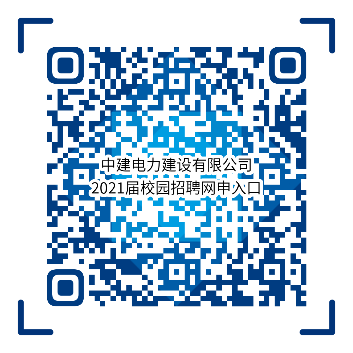 （扫描上方二维码投递简历）